ДОСТУПНАЯ СРЕДА - это обычная среда, дооборудованная с учетом потребностей, возникающих в связи с инвалидностью, и позволяющая людям с особыми потребностями вести независимый образ жизни.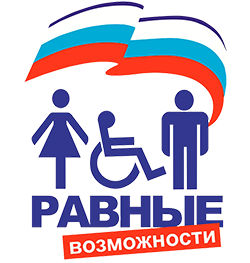 НАЛИЧИЕ СПЕЦИАЛЬНЫХ ТЕХНИЧЕСКИХ СРЕДСТВ ОБУЧЕНИЯ
КОЛЛЕКТИВНОГО И ИНДИВИДУАЛЬНОГО ПОЛЬЗОВАНИЯ
для инвалидов и лиц с ограниченными возможностями здоровьяВ МБДОУ Детский сад № 187  имеются специальные технические средства обучения коллективного и индивидуального пользования для лиц с ограниченными возможностями здоровья (для детей группы компенсирующей направленности с патологией речевого развития):Коррекционное оборудование: массажные мячи, сенсорные мячи, массажные дорожки, мягкие спортивные модули, мягкие маты, ручные и ножные массажёры, магнитные доски.Комплект интерактивного оборудования: дидактические и развивающие игры, игровой и стимулирующий материал, компьютер, принтер, музыкальный центр, фонотека.Уличное оборудование для детей с ОВЗ (выносной материал для развития основных движений и мелкой моторики). ИГРОВЫЕ ПОСОБИЯ И МАТЕРИАЛЫ ДЛЯ КОРРЕКЦИОННОЙ РАБОТЫРазвитие и коррекция эмоциональной сферыЭмоции - это своеобразный калейдоскоп впечатлений и переживаний, с помощью которых ребёнок взаимодействует с окружающим миром, познаёт его. Они важны для социального и особенно нравственного развития детей. Пособие «Настроение», Игровой набор «Кубик эмоций», Игра «Лица, эмоции, мимика», Игра-лото «Зоопарк настроений», Игра «Солнышко настроения» и другие.Развитие и коррекция коммуникативной сферы«Дидактическая игра «С кем дружить?», «Моя семья», «Кукла -  мирилка», Альбом «С днём рождения», «Моя семья», Пособие «Цветик – семицветик» и другие.Развитие и коррекция познавательной сферыИгры и упражнения: «В магазине зеркал», «Запоминаем вместе», Не пропусти растение», «Испорченный телефон», «Кричалки – шепталки – молчалки», «Парные картинки», Дотронься до…», «Слушай и исполняй», «Тень» и другие.Развитие и коррекция психомоторной сферы Игры и игрушки: «Магнитный лабиринт», «Найди фигурке место», «Мольберт художника» и другие.Развитие и коррекция психомоторной сферы«Конструктор «Магнетико», «Чудо-пирамида «Гигант», «Напольные счёты», «Сравни фигуры», «Гимнастические цветные ленты», «Поймай мяч кольцом», «Скакалки», «Мячи для жонглирования» и другие.Пособия по системе Марии Монтессори«Стаканчики», «Геометрические пирамиды», «Лабиринты», «Геометрические шнуровки», Мозаика «Геометрия», «Универсальный куб» и другие.